ABSTRAKPenelitian ini memiliki tujuan yang digunakan untuk mengetahui pengaruh Faktor Demografi, Literasi Keuangan dan Personality Traits terhadap Perilaku Keuangan Keluarga pada Era Pandemi Covid 19 dengan studi kasus Warga Kota. Pengolahan keuangan saat ini merupakan hal yang sangat penting dan membutuhkan strategi yang baik dalam mengatur keuangan. Perilaku keuangan keluarga tidak akan berjalan ketika tidak dipengaruhi faktor demografi, literasi keuangan dan personality traits.Metode penelitian yang digunakan dalam penelitian ini menggunakan metode kausal komparatif dengan menggunakan rumus Infinite untuk menentukan sampel penelitian dikarenakan penggunaaan populasi yang belum diketahui dikarenakan menggunakan populasi warga Kota Surabaya yang sudsah berkeluarga dan memiliki pendapatan minimal 3.000.000 dan sampel yang digunakan sebanyak 100 responden yag berasal dari warga kota surabaya dengan jenis data primer dan teknik analisis data yang digunakan ialah regresi linear berganda dengan dibantu oleh software SPSS 23.Hasil penelitian menyatakan bahwa variabel faktor demografi tidak berpengaruh signifikan terhadap perilaku keuangan dengan nilai signifikan sebesar0,612 > 0,05. Variabel literasi keuangan berpengaruh positif dan signifikan terhadap perilaku keuangan dengan nilai signifikan sebesar 0,000 < 0,05 dan variabel personality traits berpengaruh positif dan signifikan terhadap perilaku keuangan dengan nilai signifikan 0,002 < 0,02.Kata Kunci : Faktor Demografi, Perilaku KeuanganABSTRACTThis research aimed to find out the effect of demography, financial literacy, and personality traits on Family Financial Behavior in the era of Pandemic Covid19; a case- study of Citizen. Nowadays, financial management is a primary thing and needs a proper strategy. Moreover, without demography, financial literacy, and personality traits, the family financial behavior won’t run well.The research was causal-comparative with an infinite formula. The formula was used in order to collect the sample whose population was unknown. Furthermore, the population was Surabaya citizens which had a family and income of more or less 3 millions rupiahs. Additionally, the data were primary. In addition, the data analysis technique used multiple linear regression with SPSS 23.The research result concluded that demography had an insignificant effect on financial behavior with its significance of 0.612 > 0.05. On the other hand, financial literacy had a positive and significant effect on financial behavior with its significance of0.000 < 0.05. Likewise, personality traits had a positive and significant effect on financial behavior with its significance of 0.002 < 0.02.Keywords: Demography, Financial Behavior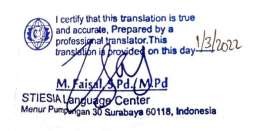 